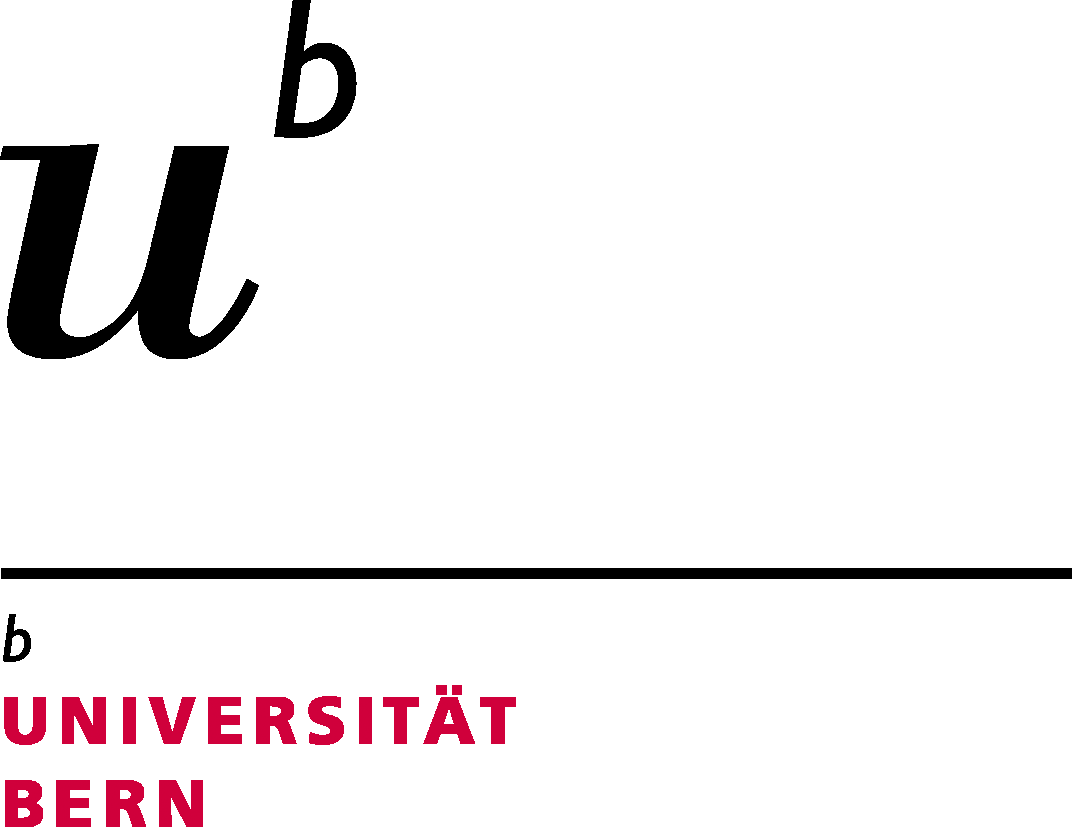 Leihschein für GeräteAusleihende PersonName, Vorname:	Adresse:	Tel.:	Der Unterzeichnende bestätigt hiermit, vom Institut für Sozialanthropologie der Universität Bern folgende Geräte/Apparate leihweise bis  erhalten zu haben.Beschreibung: Anzahl / Typ / Inventar-Nr.:Die Ausleihe ist unentgeltlich. Die ausleihende Person verpflichtet sich, die oben aufgeführten Gegenstände sorgfältig zu behandeln und Schäden oder Verluste umgehend dem Institut (Sekretariat) zu melden. Für Verbrauchsmaterial wie Batterien etc. kommt die ausleihende Person selber auf.Haftung
Die ausleihende Person nimmt zur Kenntnis, dass sie oder er für die oben genannten Geräte in vollem Umfang haftet (insbesondere bei Verlust/Diebstahl). Ausgenommen sind lediglich Defekte, von denen nachgewiesen werden kann, dass sie nicht auf Fehlbedienung oder unsorgfältige Behandlung zurückzuführen sind (bspw. normale Abnützung, Fabrikations-/ oder Materialfehler).Rückgabe
Die ausleihende Person bringt die Gegenstände nach Ablauf der Leihfrist in geordnetem, sauberem Zustand unaufgefordert zurück. In dringenden Fällen kann das Institut die Gegenstände früher zurückverlangen.Regelung bei Nicht-Rückgabe
Wird die Ausleihe trotz Mahnung nicht zurückgebracht, anerkennt der Unterzeichnende, dem Institut für Sozialanthropologie den vollen Preis (Neuwert) der Leihgabe zu schulden.Bern, 	Unterschrift: